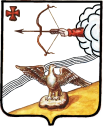 АДМИНИСТРАЦИЯ ОРЛОВСКОГО РАЙОНАКИРОВСКОЙ ОБЛАСТИПОСТАНОВЛЕНИЕ09.03.2021							                                            № 127-пг. ОрловО внесении изменений в постановление администрации Орловского района от 19.05.2015 №265В соответствии постановления Правительства Кировской области от 16.01.2007 №81/11 «О создании областного резерва материальных ресурсов для предупреждения и ликвидации чрезвычайных ситуаций природного и техногенного характера и предотвращения и ликвидации аварийных ситуаций на объектах жизнеобеспечения Кировской области» (с изменениями, внесенными постановлением Правительства Кировской области от 30.05.2017 N 282-П, от 06.10.2017 №16-П) администрация Орловского района ПОСТАНОВЛЯЕТ:1. Внести изменения в постановление администрации Орловского района от 19.05.2015 № 265 «О создании районного резерва материальных ресурсов для ликвидации чрезвычайных ситуаций природного и техногенного характера и обеспечения мероприятий гражданской обороны на территории Орловского района», утвердив номенклатуру и объем районного резерва материальных ресурсов для предупреждения и ликвидации чрезвычайных ситуаций природного и техногенного характера,  предотвращения и ликвидации аварийных ситуаций на объектах жизнеобеспечения и обеспечения мероприятий гражданской обороны на территории Орловского муниципального района в новой редакции согласно приложению.2. Опубликовать постановление в Информационном бюллетене органов местного самоуправления муниципального образования Орловский муниципальный район Кировской области3. Контроль за выполнением настоящего постановления оставляю за собой.Глава  администрацииОрловского района	 	    С.С. ЦелищевПриложение УТВЕРЖДЕНЫпостановлением администрацииОрловского района Кировской областиот 09.03.2021 № 127-пНоменклатура и объемрайонного резерва материальных ресурсов для ликвидации чрезвычайных ситуаций природного и техногенного характера, предотвращения и ликвидации аварийных ситуаций на объектах жизнеобеспечения и обеспечения мероприятий гражданской обороны на территории Орловского муниципального района__________________№п/пНаименование материальных средствЕдиница измеренияКоличество1Продукты питания (из расчета на 50 чел.)тыс. руб.53,61.1.Сухари ГОСТ 30317-95кг1251.2.Крупа разная  ГОСТ 5550-74, ГОСТ 5784-60, ГОСТ 6292-93кг301.3.Макаронные изделия ГОСТ Р 51865-2002кг101.4.Консервы молочные ГОСТ 54540-2011 (1/400 г)штук2501.5.Консервы мясные ГОСТ 5284-84, ГОСТ 15170-91 (1/338 г)штук891.6.Консервы рыбные ГОСТ 16978-99, ГОСТ 7452-97 (1/240 г)штук501.7.Жиры животные ГОСТ 25292-82кг151.8.Сахар ГОСТ 21-94кг201.9.Соль ГОСТ Р 51574-2000кг101.10.Чай ГОСТ 1938-90кг0,052.Вещевое имущество (из расчета на 50 чел.)тыс. руб.758,022.1.Рукавицы брезентовыепар20 2.2.Палатка лагернаякомплектов6 2.3.Одежда летняя-"-50 2.4.Одежда теплая-"-50 2.5.Обувь летняяпар50 2.6.Обувь зимняя-"-50 2.7.Головные уборыштук50 2.8.Постельные принадлежностикомплектов50 2.9.Матрацштук50 2.10.Подушка-"-50 2.11.Одеяло п/ш-"-50 2.12.Кровать-"-50 2.13.Мылокг52.14.Миска глубокая металлическаяштук50 2.15.Ложка-"-50 2.16.Кружка-"-50 2.17.Ведро-"-5 2.18.Чайник металлический-"-5 2.19.Термос  ТВН - 12-"-62.20.Емкость для воды, -"-23Пиломатериалытыс. руб.104,373.1.Доска необрезнаякуб. м18,03.2.Доска обрезнаякуб. м12,03.3.Брус-"-6,03.4.Пиловочник хвойный-"-12,03.5.Доска обшивочная-"-2,53.6.Доска для пола-"-2,54Лекарственные препараты и медицинские изделиятыс. руб.23,84.1.Медикаменты (согласно медицинской номенклатуре)4.2.Шприцы одноразовые 5,0шт.1004. 3.Бинты марлевые медицинские стерильные4.4. x шт.504.5. x шт.504.6. x шт.1004.7.Лейкопластырь 5 x шт.54.8.Салфетки марлевые стерильные4.9.16 x 14шт.504.10.45 x 29шт.504.11.Вата медицинская стерильная 50,0шт.255Нефтепродуктытыс. руб.90,05.1.Бензин А-92тоннв зависимости от розничной цены5.2.Дизельное топливотонн6.Материалы и оборудование для жилищно-коммунального хозяйстватыс. руб.709,096.1.Прокат черных металловтонн1,06.2.Сталь листовая 1,0 - тонн1,96.3.Трубы стальные – всеготонн7,2В том числе:6.3.1.Трубы бесшовные ГОСТ 8732-78тонн0,96.3.2.Трубы ВГП ГОСТ 3262-75тонн5,06.3.3.Трубы катаныетонн1,36.4.Колосникиштук20,06.5.Трубы чугунные напорныетонн0,36.6.Электроды сварочныетонн1,36.7.Цементтонн2,06.8.Листы асбестоцементныетуп. усл. пл.0,66.9.Стекло строительное (оконное)кв. метров250,06.10.Материалы мягкие кровельныетыс. кв. м0,56.11.Кабели силовые (разные)км0,56.12.Шнуры осветительныекм0,146.13.Кабели для погружных насосовкм0,36.14.Задвижки и затворы из чугунаштук5,06.15.Задвижки и затворы стальныештук15,06.16.Арматура трубопроводная (чугун)штук20,06.17.Арматура промышленная (сталь)штук20,06.18.Провода обмоточныетонн0,16.19.Насосы фекальныештук1,06.20.Насосы консольныештук2,06.21.Насосы погружныештук8,06.22.Дымососы, вентиляторыштук1,06.23.Электродвигатели малой мощности до 100 кВтштук2,06.24.Радиаторы и конвекторыкВт25,56.25.Трубы полиэтиленовыекм0,26.26муфта ремонтная гибкая 110-35 штук47Материалы и средства связитыс. руб.234,287.1.Аварийные запасы кабельной продукциикм2,57.2.Контрольно-измерительные приборыкомплектов27.3.Мобильный телефон сотовой связиштук37.4.Радиостанция Lira P-510V.136-174 MГцштук47.5.Радиостанция Vertex VX-231 носимаяштук28Спасательное оборудование, имущество и инструмент:тыс. руб.74,518.1.Генератор бензиновый DY5000L (HUTER)штук18.2.Бензоэлектростанция ЭНЕРГО-EB 7.0/230-Sштук19Средства оповещения и информирования населениятыс. руб.80,49.1.Передвижные и мобильные:9.1.1.Сигнально-громкоговорящая устройстваБлок управления ГРОЗД 612Д 150 Вт в комплектештук39.1.2. Ручная сирена СО-120штук29.1.3.МЕТА 2620 (HY 3007WSD) Мегафон 25Вт, с выносным микрофономштук4ИТОГО (итоговая сумма)ИТОГО (итоговая сумма)тыс. руб.2128,07